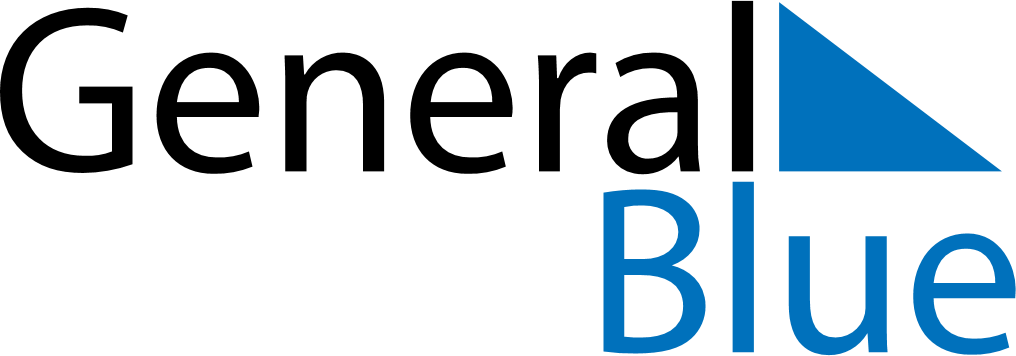 June 2023June 2023June 2023PortugalPortugalMondayTuesdayWednesdayThursdayFridaySaturdaySunday1234567891011Corpus ChristiPortugal Day12131415161718192021222324252627282930